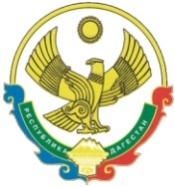 РЕСПУБЛИКА  ДАГЕСТАНСОБРАНИЕ   ДЕПУТАТОВГОРОДСКОГО ОКРУГА «ГОРОД КАСПИЙСК»368300, РД, г. Каспийск, ул. Орджоникидзе, 12, тел. 8 (246) 5-12-88, факс 8 (246) 5-12-88 сайт: kasp.info@yandex.ru.	23 октября  2017  годаРЕШЕНИЕ № 10822-ой внеочередной сессии Собраниядепутатов городского округа «город Каспийск»шестого созыва«Об утверждении порядка расчета размераплаты за размещение средств наружной рекламы и  информации  на  земельныхучастках, зданиях, сооружениях и иных объектах, находящихся в собственности муниципального образования городского округа  «город Каспийск»В соответствии с Федеральным законом от 13 марта 2006 года N 38-ФЗ «О рекламе», Федеральным законом от 06.10.2003 N 131-ФЗ «Об общих принципах организации местного самоуправления в Российской Федерации», статьи 30 Устава городского округа «город Каспийск»,Собрание депутатов городского округа «город Каспийск»РЕШАЕТ: 1. Утвердить прилагаемый Порядок расчета размера платы за размещение средств наружной рекламы и информации на земельных участках, сооружениях и иных объектах, находящихся в собственности городского округа «город Каспийск».2. Опубликовать настоящее Решение в газете «Трудовой Каспийск» и разместить на официальном сайте городского округа «город Каспийск» в информационно-телекоммуникационной сети Интернет.3. Настоящее Решение вступает в силу со дня его официального  опубликования.Глава городского округа«город Каспийск»                                                                                        М.С.АбдулаевПредседатель Собрания депутатов 	городского округа «город Каспийск»                                                     А.Д.ДжаватовУтвержден  Решением Собрания депутатов городского округа «город Каспийск»                                                                           № 108    от «23»  октября 2017 годаПОРЯДОКрасчета размера платы за размещение  средств  наружной рекламы   и   информации   на   земельных участках, зданиях,  сооружениях   и   иныхобъектах, находящихся    в   собственности муниципального  образования  городского округа  «город Каспийск»        1. Настоящий порядок расчета размера платы за размещение средств наружной рекламы и информации (далее Порядок) разработан в соответствии с Гражданским кодексом Российской Федерации, Федеральным законом от 13.03.2006 № 38-ФЗ "О рекламе", статьей 30 Устава муниципального образования городского округа «город Каспийск» и схемой размещения рекламных конструкций на территории городского округа «город Каспийск», утвержденной Постановлением Администрации городского округа «город Каспийск» от 03.10.2014 г. № 944.      1.1. За размещение Объекта путем установки на муниципальной собственности городского округа «город Каспийск», взимается плата в размерах и порядке, установленных настоящим Порядком. Плата за размещение средства наружной рекламы и информации определяется исходя из типа, размера, вида и содержания, места и периода размещения и других характеристик.      1.2.   Расчет размера платы за размещение средств наружной рекламы и информации производится по следующей формуле (в рублях, без учета налога на добавленную стоимость):А = Абс х Sх П х К1 х К2 х К3 х К4 х К5,где,А - размер оплаты в месяц;Абс - базовая ставка платы за 1 кв.м. рекламной -информационной поверхности в месяц, размер которой принимается равным 80 рублям;S- площадь информационного поля средства наружной рекламы и информации (кв. м):П - период размещения средства наружной рекламы и информации (в месяцах);К - коэффициенты, учитывающие различные особенности размещения средств наружной рекламы и информации:К1 - коэффициент, отражающий зависимость размера платы от места расположения (учитывающий территориальную привязку) средства наружной рекламы и информации, на муниципальной собственности городского округа «город Каспийск»; К2  -  коэффициент, отражающий зависимость размера платы от площади информационного поля средств наружной рекламы и информации;К3 - коэффициент, отражающий зависимость размера платы от особенностей размещения отдельных видов средств наружной рекламы и информации (типов рекламоносителей);К4 - коэффициент, стимулирующий внедрение более сложных современных технологий;К5 - коэффициент, отражающий зависимость размера платы от содержания рекламы / информации.Значения коэффициентов К1-К5 приведены в приложении к настоящему Порядку.         1.3. Размер оплаты за конкретное средство наружной рекламы и информации и его вид (в соответствии с Положением о размещении средств наружной рекламы и информации) фиксируется в Договоре, в приложении к нему в качестве существенного условия указанного Договора. Изменение базовой ставки или коэффициентов К влечет за собой перерасчет размера оплаты за размещение средства наружной рекламы и информации и заключение дополнительного соглашения к Договору.   1. Отказ или уклонение рекламодателя от заключения дополнительного соглашения в течение одного месяца влечет прекращение действия разрешения на размещение средства наружной рекламы и информации.   2. Средства наружной рекламы и информации, установленные до вступления в силу настоящего Порядка, подлежат оплате в размере, установленном в соответствии с настоящим Порядком.3.Плата за размещение средства наружной рекламы и информации взимается вплоть до фактического демонтажа рекламоносителя.4.Плата за размещение средств наружной рекламы и информации осуществляется рекламодателем ежеквартально в срок до пятого числа первого месяца за каждый из кварталов соответственно. С согласия рекламодателя Договором может быть предусмотрено ежемесячное внесение платы. В этом случае срок оплаты устанавливается не позднее пятого числа отчетного месяца.5.При заключении Договора на срок менее трех месяцев плата за размещение вносится единовременно в срок не позднее пяти дней с даты заключения Договора.6.Форма оплаты за размещение средства рекламы и информации: безналичная либо наличная, определяется Договором.7. Базовая ставка оплаты 1кв.м. рекламного информационного поля может быть изменена, но не чаще одного раза в год.КОЭФФИЦИЕНТЫ, УЧИТЫВАЮЩИЕ РАЗЛИЧНЫЕ ОСОБЕННОСТИ РАЗМЕЩЕНИЯ СРЕДСТВ НАРУЖНОЙ РЕКЛАМЫ И ИНФОРМАЦИИ И ОТРАЖАЮЩИЕ ЗАВИСИМООСТЬ РАЗМЕРА ПЛАТЫК1 - коэффициент, отражающий   зависимость  размера  оплаты от   места   расположения  (учитывающий  территориальную   привязку )средства     наружной      рекламы    и    информации    в    муниципальной собственности    городского   округа    «город  Каспийск».К2 -  коэффициент, отражающий зависимость размера оплаты от площади информационного поля средств наружной рекламы и информации:КЗ -  коэффициент, отражающий зависимость размера оплаты   от особенностей размещения отдельных видов       средств наружной рекламы  и  информации  (типов рекламоносителей ).К4-коэффициент, стимулирующий внедрение более  сложныхсовременных технологий:К5  -  коэффициент, отражающий зависимость размера оплатыот  содержания рекламной информации:Примечание: В случаях возникновения условий одновременного применения различных значений одного и того же коэффициента применяется наибольшее значение коэффициента№Зоны размещения средств наружной рекламы и информацииЗначениекоэф-та  К11.1Зона 1 - зоны исторического наследия (-площадь города;Ансамбли и памятники архитектуры и культуры;Территории, прилегающие к памятникам архитектуры и культуры, монументам, культовым сооружениям (территории, размещение средств рекламы и информации в непосредственной близости от которых является помехой для визуального восприятия памятника);Территории парков, памятников природы и садово-паркового искусства)      1,81.2Зона 2 - зоны особого городского значения улицы: Ленина, Орджоникидзе, С. Стальского, Хизроева, Халилова, Байрамова, Советская, Ильяшенко,)1.2.1.  На указанных проспектах и улицах (за исключением перекрестков)      1,51.2.2.  На перекрестках указанных проспектов и улиц      1,71.3Зона 3 - зоны общего городского значения-(территории и объекты города, не вошедшие в зону 1 и зону 2 ул. Комсомольская, Алферова, Назарова, Кавказская, Кирпичное шоссе,Амет-Хана Султана)      1,2№Площадь информационного поля средств наружнойРекламы и информацииЗначениекоэф-таК 22.1До 5 кв. м. включительно1,22.2От 5,01 до 18 кв. м. включительно1,12.3От 18,01 до 50 кв. м. включительно12.4Свыше 50 кв. м. 0,95№Виды средств наружной рекламы и информации (тип реклам носителя)Виды средств наружной рекламы и информации (тип реклам носителя)Значение коэф-та КЗЗначение коэф-та КЗ3.1Щитовые установки и объемно-пространственные конструкцииЩитовые установки и объемно-пространственные конструкции        1,5        1,53.2Наземные панноНаземные панно        1,3        1,33.3Крышные установкиКрышные установки        2,0        2,03.4Настенные панноНастенные панно        1,5        1,53.5Средства наружной рекламы, размещаемые на мачтах-опорах уличного освещения, опорах контактной сети, столбах, уличной мебелиСредства наружной рекламы, размещаемые на мачтах-опорах уличного освещения, опорах контактной сети, столбах, уличной мебели        2,0        2,03.6Транспаранты-перетяжки на мягкой основе, предназначенные для размещения над полосой движения транспортных средствТранспаранты-перетяжки на мягкой основе, предназначенные для размещения над полосой движения транспортных средств        2,2        2,23.7Средства наружной рекламы, предназначенные для размещения над полосой движения транспортных средств (подвесы, транспаранты-перетяжки, кроме транспарантов - перетяжек на мягкой основе)Средства наружной рекламы, предназначенные для размещения над полосой движения транспортных средств (подвесы, транспаранты-перетяжки, кроме транспарантов - перетяжек на мягкой основе)1,31,33.8Проекционные установки, электронные экраны (электронные табло)Проекционные установки, электронные экраны (электронные табло)         2.0         2.03.9Другие стационарные средства наружной рекламыДругие стационарные средства наружной рекламы         1,5         1,53.10Реклама на ограждениях – строительных площадкахРеклама на ограждениях – строительных площадках         1,0         1,03.11Другие временные средства наружной рекламыДругие временные средства наружной рекламы         1,2         1,23.12В остальных случаях (прочие)В остальных случаях (прочие)         1,1         1,1№Виды применяемых технических средствЗначениекоэф-та К44.1При отсутствии подсвета (за исключением флаговых композиций, навесов, зонтов, транспарантов - перетяжек на мягкой основе, проекционных установок, электронных экранов (электронных табло), маркиз)         1,14.2При наличии подсвета (за исключением флаговых композиций, навесов, зонтов, транспарантов - перетяжек на мягкой основе, проекционных установок, электронных экранов (электронных табло), маркиз)        0,954.3Для конструкций с автоматической сменой экспозиции, проекционных установок, электронных экранов (электронных табло), роллеров и других технически сложных конструкций        0,904.4В остальных случаях         1,1№                                Реклама / ИнформацияЗначениекоэф-та  К55.1Городская некоммерческая информация (социальная реклама культурно-массовых, спортивных, благотворительных, просветительских и иных социально значимых мероприятий)            0,25.2Коммерческая реклама            1,05.3Реклама игорного бизнеса, табачных изделий, слабоалкогольных и алкогольных напитков             3